INFORME DE MENNONITE EDUCATION AGENCY A LA WESTERN DISTRICT CONFERENCE| MAYO 2019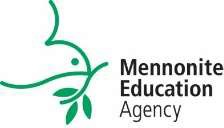 ¡Saludos desde MEA! En este informe, puede alcanzar a ver a algunos de los trabajos que hacemos en colaboración con seis colegios / universidades / seminarios, dos programas de Ministerios Hispanos, más de dos docenas de escuelas primarias y secundarias en el Consejo de Escuelas Menonitas (MSC conocido por sus siglas en ingles), La Red Menonita de la Primera Infancia (MECN conocido por sus siglas en ingles), y otros. Algunas de las actividades e iniciativas del año pasado incluyen las siguientes:Dirección de planificación estratégica de la Junta Directiva de MEALa Agencia de Educación Menonita (MEA conocido por sus siglas en ingles) ha identificado sus valores rectores y objetivos estratégicos para una "nueva MEA" que apunta a adaptarse a las necesidades cambiantes de la educación dentro del contexto anabautista y menonita. En una reunión de marzo, la junta de MEA describió a la nueva MEA como "cultivando energía y sinergia para toda la educación anabautista / cristiana mediante la comunicación de historias atractivas, coordinación de servicios y colaboración con socios".La Junta directiva y el personal de MEA, los administradores de las escuelas de educación primaria, secundaria y superior, la Junta Ejecutiva de MCUSA y los miembros del personal, así como otros representantes de la iglesia en general se reunieron en octubre de 2018 para un Día de Dirección de Planificación Estratégica. Ese día se hicieron y consideraron presentaciones junto con información de conversaciones anteriores con grupos de partes interesadas (MHEA, MSC, CLC, Ministerios Hispanos) y sus mejores ideas en un proceso de planificación. Los siguientes cuatro puntos fueron acordados para ayudar a guiar el desarrollo futuro de un nuevo plan estratégico para la MEA:Comunidad y Oportunidades -MEA y sus socios creen que el aprendizaje ocurre mejor en las comunidades de shalom. Se asocian para desarrollar escuelas con valores anabautistas / cristianos donde Jesús es el centro de la fe; La comunidad es el centro de la vida y la reconciliación es el centro del trabajo. Rompen las barreras que dividen, incluido el racismo sistémico, y se esfuerzan por ser comunidades comprometidas con la competencia intercultural. A medida que MEA y sus socios trabajan juntos y desarrollan una conexión más profunda, se hacen evidentes las oportunidades que pueden ser aprovechadas por partes o por toda la comunidad de MEA para unirse con Dios en la obra del reino. Esto requiere que todos sean flexibles, ágiles, contextuales, que se muevan rápidamente y que tengan una visión amplia en la que trabajar juntos cree una sinergia que sea mayor que la suma de las partes individuales.Comunicación MEA aumentará la comunicación interna y externa, incluido un nuevo enfoque en la marca y la publicidad. Fomentará la comprensión y el compromiso con la educación menonita, escuchará con atención los deseos de todos los interesados y celebrará y comunicará los logros de las escuelas y los programas educativos. Comunicará audazmente un mensaje positivo centrado en Cristo que combate la mentalidad basada en el miedo de la iglesia y la sociedad. Una defensa convincente de la educación anabautista / cristiana permite la comunicación de un mensaje central que ayudará a las personas dentro y más allá de la iglesia menonita a comprender el propósito y el don de la educación menonita a la denominación y al mundo.Iniciativas de ColaboraciónLos socios de MEA reciben el apoyo de MEA según sea necesario para desarrollar las iniciativas de colaboración que desean. La MEA caminará con ellos, empoderándolos y, cuando sea útil, siendo miembro del esfuerzo de colaboración. MEA también, cuando sea apropiado, sugerirá esfuerzos de colaboración que sirvan para mejorar aún más la misión de la educación menonita y sus socios. El propósito de los esfuerzos de colaboración es aumentar la excelencia académica, construir un sistema de educación superior más temprano en la infancia temprana hasta los 16, y disminuir los costos para que la educación menonita sea más asequible. Los esfuerzos de colaboración también se centrarán en las formas de hacer que la educación menonita sea más accesible. Los socios recibirán el apoyo y el aliento de la MEA para desarrollar con éxito los esfuerzos de colaboración deseados. Servicios y Recursos Los socios de MEA recibirán los servicios y recursos que soliciten.Un análisis de las notas para el día de planificación de la dirección estratégica, las diversas presentaciones, los aportes previos de las partes interesadas y los acuerdos grupales al final de nuestro tiempo juntos llevaron al desarrollo de los siguientes valores que la MEA agrega a la misión de las escuelas menonitas y programas educativos.Valor 1: Identidad- MEA, junto con sus socios, desarrolla, fomenta y comunica una visión común de la educación anabautista / cristiana con valores centrados en Cristo, comunidad y reconciliación.Valor 2: Comunicación - MEA aboga por la educación anabautista / cristiana al amplificar la visión, los programas, el progreso y el éxito de las escuelas y programas educativos menonitasValor 3: Colaboración- MEA alienta, mejora y brinda apoyo para las iniciativas de colaboración entre los socios de MEA.Valor 4: Servicio- MEA proporciona recursos y servicios que son valorados y solicitados por las escuelas, los programas educativos y la iglesia.Algunos de los objetivos para la nueva MEA incluyen el funcionamiento en el rol de "colaborador comunitario" y constructor de puentes entre las escuelas, la iglesia y el mundo; desarrollar una red de iniciativas de base para conectar a expertos en escuelas afiliadas a MEA y programas educativos con otros que buscan las mejores prácticas; y proporcionar capacitación en diversidad y competencia intercultural en los campus escolares, incluidas auditorías y recomendaciones para el crecimiento.Como parte del plan estratégico, MEA y sus socios, la Asociación Menonita de Educación Superior (MHEA conocido por sus siglas en ingles), el Consejo Escolar Menonita (MSC conocido por sus siglas en ingles) y los Programas Educativos Hispanos (HEP conocido por sus siglas en ingles), están desarrollando una nueva declaración de misión y visión para enfocar más claramente y Guían su trabajo juntos. Se designó un comité de cinco personas para proponer nuevas declaraciones antes de julio de 2019, basadas en cinco valores rectores: centrado en Cristo, colaboración innovadora, relación confiable, información cultural y capacidad de respuesta. Estos valores se identificaron a través de un proceso de discernimiento con la junta directiva de MEA, los presidentes de MHEA, el Comité Ejecutivo de MSC, los líderes de HEP y los representantes de la Junta Ejecutiva de MC USA.El borrador preliminar del plan estratégico de MEA que surgió de la reunión de marzo identificó las prioridades y los objetivos generales. El personal de MEA, incluido el director ejecutivo interino  nombrado recientemente, agregará iniciativas específicas, pulirá el lenguaje y compartirá con todos los interesados para obtener retroalimentación y asesoramiento. La esperanza es presentar un plan más finalizado a la junta directiva de MEA este verano.Este Plan de Dirección Estratégico guiará a la MEA a medida que camine, empodera y se asocia con escuelas, conferencias y programas educativos dentro y fuera de Mennonite Church USA. La adopción del Acuerdo de Relaciones Iglesia / Escuela Menonita de Educación Superior, que describe una nueva forma para que Mennonite Church USA se relacione, se asocie y se apoye mutuamente, presenta una oportunidad única para mirar y prever un nuevo futuro para todos. La adopción del acuerdo que incluyó una visión para la Educación Superior Menonita, la creación de la Asociación Menonita de Educación Superior (MHEA) en conjunto con el Consejo Escolar Menonita (MSC) pasando por un proceso para considerar las iniciativas que mejor sirven a las escuelas de sus miembros y Los crecientes Programas de Educación Hispanos en Mennonite Church USA y otras denominaciones nos llaman a repasar nuestro trabajo. La Agencia de Educación Menonita está a la espera del desarrollo de un plan estratégico para servir mejor y apoyar las necesidades y misiones de nuestros socios educativos y Mennonite Church USA.Transición de Liderazgo MEA La Junta directiva de MEA anunció que Thomas Stuckey de West Unity, Ohio, ha sido nombrado director ejecutivo interino de la Agencia de Educación Menonita (MEA). Reemplazará a Carlos Romero, quien anunció en la reciente reunión de la junta sus intenciones de salir de MEA para fines del verano. Romero se ha desempeñado como director ejecutivo desde la formación de MEA en el 2002, guiando la misión de la nueva agencia para fortalecer la vida, el testimonio y la identidad de Mennonite Church USA a través de la educación. El nombramiento del director ejecutivo interino será seguido por el nombramiento de un comité de búsqueda para buscar un nuevo director ejecutivo.Bendiciones en Cristo,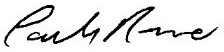 Director Ejecutivo MEA 